2. frissítés: 2015. 08. 28. – 1. oldal 3-ból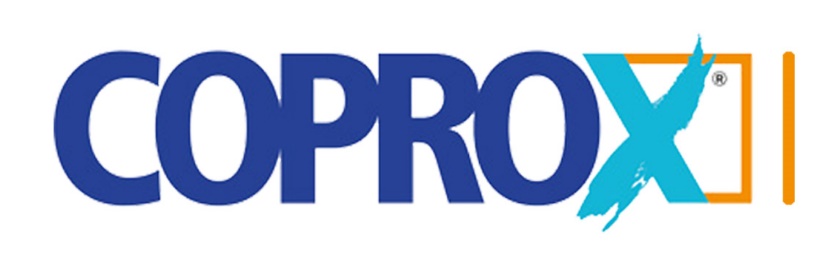 MŰSZAKI ADATLAPÁsványi habarcsCOPROX® cement alapú festék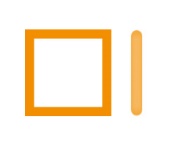 		LeírásSpeciális ásványi habarcs, a COPROX® rendszer befejezéséhez, minden olyan esetben, amikor vizet akarunk visszatartani, vagy ellennyomást vízzáróvá tenni.Megjelenés:A habarcs szervetlen, mert levegő-, víz- illetve a ,,COPROX® hatóanyagának’’ kötéséből áll; a gyártó által előre adagolt kiszerelésben kerül forgalmazásra; felhasználásra készen, elég azt megfelelő mennyiségű, tiszta vízzel felhígítani.Műszaki jellemzők	Csomagolás és tárolás5 kg-os zsákok, műanyag vödörben elhelyezve, 5, 10, 15 és 20 kg.Tárolás: 36 hónapig száraz, fagymentes helyenAlkalmazásAz anyagot tiszta vízzel keverjük az alábbi arányban:1. ELSŐ RÉTEG: kb. 3 liter (de sosem több 3,5 liternél) vizet adunk minden 5 kg porhoz;2. KÖVETKEZŐ RÉTEGEK: kb. 3,5 liter (de soha nem több mint 4 liter) víz minden 5 kg porhoz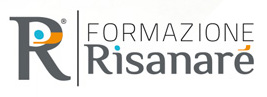 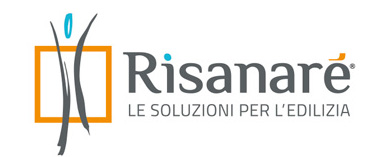 2. frissítés: 2015. 08. 28. – 1. oldal 3-bólMŰSZAKI ADATLAP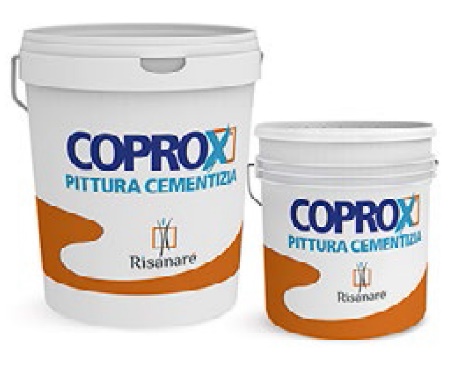 Ásványi habarcsCOPROX® cement alapú festékCOPROX® cement alapú festék felhordásához használjon normál vagy széles, lapos ecsetet.A COPROX® cement alapú festék felhordása előtt a bekevert anyagot pihentetni kell, az alábbiak szerint:1. Legalább 20 percig a fehér színű COPROX® cement alapú festéket2. Legalább 30 percig a színes COPROX® cement alapú festéketKét réteg COPROX® cement alapú festék felhordása között hagyjon eltelni legalább 8 órát, minden egyes réteg felvitele előtt az alapot nedvesítse be, illetve tartsa azt nedvesen.Függőleges falak esetén elég lehet egyetlen réteg COPROX® cement alapú festék felvitele, ezzel szemben vízszintes felületek esetén legalább két rétegben vigye fel a COPROX® cement alapú festéket.Annak érdekében, hogy az ülepedést elkerüljük, a bekevert anyagot folyamatosan kevergetni kell, az esetlegesen megjelenő légbuborékok azt jelzik, hogy az alap felületén nem nedvesítették be eléggé; amennyiben a keverék túl sűrűnek bizonyulna, ne adjon hozzá vizet, hanem a kezelendő felületet nedvesítse jobban.Tartsa be a felhasználáshoz ajánlott hőmérsékletet: +5 oC és +30 oC közötti hőmérséklet. 	Fontos tájékoztatásAz anyag ásványi eredetű, nem tartalmaz toxinokat, tehát csak az általános vakolatokra vonatkozó óvintézkedéseket szükséges betartani. Védje a szemét és a bőrét a kifröccsenő terméktől.Gyermekektől tartsa távol.Ne használja gipsz alapú felületre.Mielőtt felvinné a Risanaré® termékeket a COPROX® cement alapú festékre, konzultáljon cégünk műszaki irodájával.	FejezetelemekA COPROX® cement alapú festék felhordását ecsettel vagy széles, lapos ecsettel végezze, egy vagy két rétegben függőleges falak esetén, és kettő vagy több rétegben padlózat esetén, a COPROX® rendszer utolsó rétegeként vízbeszivárgás, víznyomás vagy kondenz jelenség megszüntetéséhez.Műszaki adatok és tanúsítványok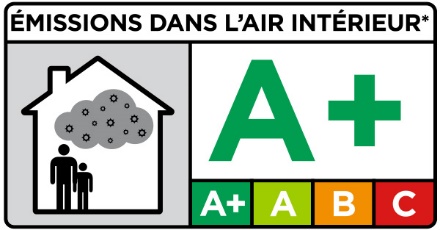 * hiv. A mellékelt 2011. 04. 19-i Arreté D melléklete szerint, amit a Journal Officiel De La Republique Francaise adott ki 2011. 05. 13-án.2. frissítés: 2015. 08. 28. – 1. oldal 3-bólMŰSZAKI ADATLAPÁsványi habarcsCOPROX® cement alapú festékAz elért eredmények:A COPROX® cement alapú festék elnevezésű termék megfelel az A+osztály elvárásainak, a 2011. 03.19- Arreté D mellékletében leírtaknak, amit a Journal Officiel De La Republique Francaise adott ki 2011. 05. 13-án.Valamennyi tanúsítvány elérhető a www. risana-ra.com honlapunkon, PDF formátumban.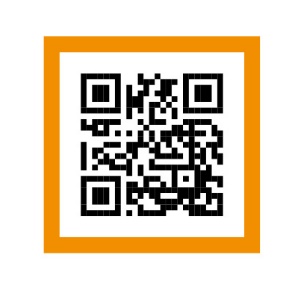 Jelen műszaki adatlapot a Risanaré® műszaki irodájának felügyelete mellett szerkesztettük, ez elválaszthatatlan része a Risanaré® képzési dokumentációnak. A Risanaré® műszaki osztálya bármilyen, egyéb tájékoztatással szívesen az Önök rendelkezésére áll, helyszíni felmérésekkel, tanulmányokkal, tanácsadásokkal, tesztekkel, illetve egyéb szolgáltatásokkal. a jelen műszaki adatlapon felsorolt, valamennyi adat legjobb tapasztalatinkon alapul és irányadó jellegű. A közölt adatok a gyártási technológia fejlődése, illetve az ebből következő módosítások következében változhatnak. A termék felhasználási módját nem áll módunkban ellenőrizni, ennek következtében a felelősség a felhasználót terheli. Jelen műszaki adatlap frissítése az előző kiadványoknak, azok helyébe lép. A Risanaré® s.r.l. fenntarja bármilyen típusú változtatás jogát előzetes értesítés nélkül.Kód: GM 0112Risanaré s.r.l.Via Cavina 18 – 47030 San Mauro Pascoli (FC) – Tel: 0541810183 – Fax: 0541812939C.F. P.I e. Reg. Imp. 03265900401 – R.E.A. 293205www.risana-re.comFehér porFehér porFehér porFajsúly1,2 kg/literFriss habarcsFriss habarcsFriss habarcsVíz a keveréshezkb. 20-22 %Maximális anyagszükségletkb. 0,3 – 0,5 kg/m2Minimális alkalmazási anyagvastagságmint a habarcsBekevert anyag feldolgozhatóságakb. 60-75 percMegkötött habarcsMegkötött habarcsMegkötött habarcsVízáteresztő képességUNI EN 1062-3W=0,70 kg/m2 * min 0,5W24=0,68 kg/m2 *min 0,5Vízáteresztő képesség COPROX® vakolat S + COPROX® cementalapú festékUNI EN 1062-3W=0,008 kg/m2 * min. 0,5W24=0,2 kg/m2 * min 0,5Vízgőz-áteresztési tulajdonságUNI EN 7783-2Sd<0,001TűzállóságEN 13501-11. osztályOldószerekKoncentráció (µg/m3)Határérték  *A+ osztály esetén(µg/m3)TVOC (összes, szálló organikus összetevő)48.13<1000Formaldehid<1<10Acetaldehid<1<200Tuloul<10<300Tetraklóretilén<1<250Xilol<10<2001, 2, 4 Trimetil benzol<10<10001,4 Diklórbenzol<1<60Etilbenzol<10<7502 –butoxi-etanol<1<1000Sztirol<1<250